CHAPTER 39MUNICIPAL ELECTRIC DISTRICTS§3901.  Short TitleThis chapter shall be known and may be cited as the "Municipal Electric District Enabling Act."  [PL 1987, c. 141, Pt. A, §6 (NEW).]SECTION HISTORYPL 1987, c. 141, §A6 (NEW). §3902.  PurposeThe purpose of each municipal power district formed under this chapter is to generate, supply or extend the efficient use of electricity for public purposes and for the health, welfare, comfort and convenience of the inhabitants of the district.  [PL 1987, c. 141, Pt. A, §6 (NEW).]SECTION HISTORYPL 1987, c. 141, §A6 (NEW). §3903.  Formation of single-member districtA municipal power district may be formed under the following provisions.  [PL 1987, c. 141, Pt. A, §6 (NEW).]1.  By municipal officers.  The municipal officers of any municipality may, by majority vote, determine that a municipal power district should be established under the terms of this chapter.  If they make such a determination they shall call an election under subsection 3.[PL 1987, c. 141, Pt. A, §6 (NEW).]2.  By petition.  Ten percent of the legal voters of a municipality may petition the municipal officers to call an election, under subsection 3, for the purpose of forming a municipal power district.[PL 1987, c. 141, Pt. A, §6 (NEW).]3.  Election.  After a determination by the municipal officers, or upon petition in accordance with subsection 2, the municipal officers shall, at the next regular election or town meeting, or at a special election or town meeting called and held by them, submit the following question to the legal voters in accordance with their charter or Title 30‑A, section 2528:"Shall the (name of municipality) Power District be created and incorporated under the Maine Revised Statutes, Title 35‑A, chapter 39?"  [PL 1995, c. 254, §7 (AMD).]4.  Favorable vote.  If a majority of the legal votes cast on this question favor incorporation, a municipal power district may be created for that municipality under this chapter upon declaration of the vote by the municipal officers, provided that the total number of votes cast for and against the incorporation equals or exceeds 40% of the total votes cast in that municipality for all candidates for Governor at the previous gubernatorial election.  If not, the proposed district is not created at that time.  Upon certification of a favorable vote by the municipal officers, the commission shall approve formation of the district if the commission finds that formation would be in conformance with the requirements of this Title.  Upon approval by the commission, the district is created and the commission shall file certification of that approval with the Secretary of State.[PL 1987, c. 141, Pt. A, §6 (NEW).]SECTION HISTORYPL 1987, c. 141, §A6 (NEW). PL 1995, c. 254, §7 (AMD). §3904.  Formation of multimember districtTwo or more municipalities may form a multimember municipal power district under the following provisions.  [PL 1987, c. 141, Pt. A, §6 (NEW).]1.  By municipal officers.  The municipal officers of each municipality may, by majority vote, determine that a municipal power district should be established under the terms of this chapter.  If the municipal officers of every municipality involved make such a determination, they shall call an election under subsection 3.[PL 1987, c. 141, Pt. A, §6 (NEW).]2.  Petition.  Upon petition of 10% of the legal voters of each municipality, the municipal officers of those municipalities shall call an election, under subsection 3, for the legal voters of their respective municipalities for the purpose of forming a municipal power district.[PL 1987, c. 141, Pt. A, §6 (NEW).]3.  Election.  After a determination by the municipal officers or upon petition of the legal voters of each municipality wishing to form a district, the municipal officers shall, at the next regular election or town meeting, or at a special election or town meeting if the petition so requests, submit the following question to the legal voters of their respective municipalities in accordance with their charter or Title 30‑A, section 2528:"Shall the (name of municipalities) Power District be created and incorporated under the Maine Revised Statutes, Title 35‑A, chapter 39?"  [PL 1995, c. 254, §8 (AMD).]4.  Favorable vote.  If, in each municipality, a majority of the legal votes cast on this question favor incorporation, a municipal power district may be created for those municipalities under this chapter upon declaration of the vote of the municipal officers, provided that the total number of votes cast in each municipality for and against the incorporation equals or exceeds 40% of the total votes cast in the municipality for all candidates for Governor at the previous gubernatorial election.  Upon certification of a favorable vote by the municipal officers, the commission shall approve formation of the district if the commission finds that formation would be in conformance with the requirements of this Title.  Upon approval by the commission, the district is created and the commission shall file certification of that approval with the Secretary of State.[PL 1987, c. 141, Pt. A, §6 (NEW).]SECTION HISTORYPL 1987, c. 141, §A6 (NEW). PL 1995, c. 254, §8 (AMD). §3905.  Existing districtsAny quasi-municipal district organized under the private and special laws that is a transmission and distribution utility within the meaning of section 102 may reorganize in accordance with this chapter.  In addition to the methods of sections 3903 and 3904, the trustees may, by majority vote, petition the municipal officers for an election and those officers shall hold an election in accordance with those sections.  [PL 1999, c. 398, Pt. A, §90 (AMD); PL 1999, c. 398, Pt. A, §§104, 105 (AFF).]SECTION HISTORYPL 1987, c. 141, §A6 (NEW). PL 1999, c. 398, §A90 (AMD). PL 1999, c. 398, §§A104,105 (AFF). §3906.  Organization of single-member districtA municipal power district shall be organized under the following provisions.  [PL 1987, c. 141, Pt. A, §6 (NEW).]1.  Trustee.  Upon formation of a district under section 3903, all the affairs of the district must be managed by a board of 3 trustees who must be residents of the district.  They hold office as provided in subsection 2 and until their respective successors are elected and qualified.  When any trustee ceases to be a resident of the district, that trustee's position becomes vacant.  Trustees are subject to Title 30‑A, section 2605, concerning conflict of interest.[PL 1995, c. 254, §9 (AMD).]2.  Election.  Within 60 days after the formation of a district, the municipal officers shall appoint the initial board of trustees, one member for a term of one year, one member for a term of 2 years and one member for a term of 3 years.  Each year as the term of a trustee expires, the legal voters of the district, at an annual election, shall elect a successor to serve for a full term of 3 years.  The annual election shall be held within the district concurrently with the election of the municipal officers.  The trustees shall conspicuously post notice of the election in 2 public places within the district, not less than 7 days before the election.  Any vacancy in the board shall be filled by the municipal officers for the unexpired term.[PL 1987, c. 141, Pt. A, §6 (NEW).]3.  Meetings.  As soon as convenient after each annual election, the trustees shall hold a meeting at the offices of the district, elect a chair and clerk and adopt a corporate seal.  They may choose a treasurer and all other officers and agents for the proper management of the affairs of the district.  Other meetings of the trustees may be called by the chair or by any 2 of the trustees.  Trustees shall determine their own compensation.  The trustees shall, in the bylaws, determine the number constituting a quorum, but in no event less than half of the total number of trustees.[RR 2021, c. 1, Pt. B, §419 (COR).]SECTION HISTORYPL 1987, c. 141, §A6 (NEW). PL 1995, c. 254, §9 (AMD). RR 2021, c. 1, Pt. B, §419 (COR). §3907.  Organization of multimember districtA municipal power district formed under section 3904 shall be organized under the following provisions.  [PL 1987, c. 141, Pt. A, §6 (NEW).]1.  Trustees.  Upon formation of a district under section 3904, all the affairs of the district must be managed by a board of trustees comprised of 2 trustees from each municipality.  Trustees must be residents of their respective municipalities.  They hold office as provided in subsection 2 and until their respective successors are elected and qualified.  When any trustee ceases to be a resident of the trustee's municipality, that trustee's position becomes vacant.  Trustees are subject to Title 30‑A, section 2605, concerning conflict of interest.[PL 1995, c. 254, §10 (AMD).]2.  Election.  Within 60 days after the formation of a district, the municipal officers of each municipality shall appoint 2 members to the initial board of trustees.  The initial members shall agree, or determine by lot, the term of each so that, as nearly as possible, an equal number will serve for one year, an equal number for 2 years and an equal number for 3 years. Each year as the term of a trustee expires, the legal voters of that trustee's municipality, at an annual election, shall select a successor to serve for a full term of 3 years.  The annual election shall be held concurrently with the election of municipal officers.  The trustees shall conspicuously post notice of the election in 2 public places within each municipality of the district, not less than 7 days before the election.  Any vacancy in the board shall be filled by the municipal officers for the unexpired term.[PL 1987, c. 141, Pt. A, §6 (NEW).]3.  Meetings.  As soon as convenient after each annual election, the trustees shall hold a meeting at the offices of the district, elect a chair and clerk and adopt a corporate seal.  They may choose a treasurer and all other officers and agents for the proper management of the affairs of the district.  Other meetings of the trustees may be called by the chair or by any 3 of the trustees, after prior notice to the public.  Trustees shall determine their own compensation, not to exceed $10 per meeting per trustee.  A majority of trustees constitutes a quorum.  The trustees shall conduct public hearings whenever they propose matters affecting rates, bylaws, service, an annual budget or their own compensation.[RR 2021, c. 1, Pt. B, §420 (COR).]SECTION HISTORYPL 1987, c. 141, §A6 (NEW). PL 1995, c. 254, §10 (AMD). RR 2021, c. 1, Pt. B, §420 (COR). §3908.  Powers of districtA district may:  [PL 1987, c. 141, Pt. A, §6 (NEW).]1.  Sue.  Sue or be sued in its capacity as a district;[PL 1987, c. 141, Pt. A, §6 (NEW).]2.  Electricity.  Generate, manufacture, purchase, acquire, accumulate, transmit, distribute, sell, supply and dispose of electricity to individuals and corporations within the district;[PL 1987, c. 141, Pt. A, §6 (NEW).]3.  Assist users.  Assist persons who are or will be users of electricity supplied by the district in making repairs and energy saving improvements to improve energy efficiency in buildings;[PL 1987, c. 141, Pt. A, §6 (NEW).]4.  Acquire plants and equipment.  Construct, purchase, lease, equip, maintain and operate electric transmission and distribution lines or systems, electric generating plants, lands, buildings, structures, dams, equipment and any other real or personal property, tangible or intangible which are determined necessary, convenient or appropriate to accomplish the purposes of this chapter;[PL 1987, c. 141, Pt. A, §6 (NEW).]5.  Contract.  Contract and be contracted with;[PL 1987, c. 141, Pt. A, §6 (NEW).]5-A.  Mutual funds.  In addition to and not in limitation of any power of the district, invest its funds, including reserve funds, sinking funds and trust funds, to the extent that any terms of the instrument creating the funds do not prohibit the investment, in shares of an investment company registered under the federal Investment Company Act of 1940, whose shares are registered under the United States Securities Act of 1933, only if the investments of the investment company are limited to obligations of the United States or any agency or instrumentality, corporate or otherwise, of the United States or repurchase agreements secured by obligations of the United States or any agency or instrumentality, corporate or otherwise, of the United States;[PL 1993, c. 651, §5 (NEW).]6.  Gain access.  Gain access, through its officers or agents, to all premises served by its transmission lines, poles and wires at all reasonable hours to ascertain the amount of electricity purchased;[PL 1987, c. 141, Pt. A, §6 (NEW).]7.  Borrow money.  Issue bonds and notes, including revenue obligation securities as otherwise authorized by this chapter, to such amounts as the commission may authorize for the purpose of raising the amount required to accomplish the purposes of this chapter.  The bonds and notes may be of the date and denomination and payable at such times and places and bear such rate of interest as the district may authorize in accordance with the procedures of section 3909.  The district may borrow money temporarily, for periods of less than one year, without vote of the inhabitants, except as provided in this chapter, in amounts which in the judgment of the trustees are necessary to accomplish the purposes of this chapter;[PL 1987, c. 141, Pt. A, §6 (NEW).]8.  Bylaws.  Make and enforce bylaws, rules for the conduct of the district affairs and business and for use of its services and facilities; and[PL 1987, c. 141, Pt. A, §6 (NEW).]9.  Other consistent acts.  Perform any other acts which may be necessary, convenient or appropriate to accomplish the purposes of this chapter.[PL 1987, c. 141, Pt. A, §6 (NEW).]SECTION HISTORYPL 1987, c. 141, §A6 (NEW). PL 1993, c. 651, §5 (AMD). §3909.  Issuance of bonds and notes1.  Notice.  In the event that the trustees vote to authorize bonds or notes for a period exceeding one year or for acquisition of any plant or equipment, they shall provide notice to the general public of the proposed bond or note issue and the purposes for which the debt is being issued.  The notice shall be published at least once in a newspaper having general circulation in the district.  The trustees shall give notice to each voter of the district by mail.  No such debt may be incurred under the vote of the trustees until the expiration of 7 full days following the date on which the notice was first published and mailed.[PL 1987, c. 141, Pt. A, §6 (NEW).]2.  District approval.  The procedure for district approval of the issuance of bonds and notes is as follows.A.  For bonds or notes which singly or in the aggregate included in any one financing amount to $150,000 or more, subject to adjustment relative to 1981 as the base year according to the annual Consumer Price Index, as published by the appropriate federal agency, the trustees shall call a special district meeting for the purpose of permitting members of the public to express their views concerning the proposed amount of debt.  That meeting shall also express approval or disapproval of the proposed amount of debt. If a majority of voters present and voting expresses disapproval of the amount of debt proposed by the trustees, the debt shall not be incurred and the vote of the trustees authorizing it shall be of no effect.  [PL 1987, c. 141, Pt. A, §6 (NEW).]B.  The procedure of paragraph A shall also be followed for debts in amounts smaller than the amount specified in paragraph A, if requested by petition of not less than 50 qualified voters of the district, filed with the clerk of the district before the expiration of 7 full days after publication of the public notice required under subsection 1.  [PL 1987, c. 141, Pt. A, §6 (NEW).][PL 1987, c. 141, Pt. A, §6 (NEW).]SECTION HISTORYPL 1987, c. 141, §A6 (NEW). §3910.  Revenue obligation securitiesA district created under this chapter shall be deemed a municipality for purposes of Title 10, chapter 110, subchapter IV, with respect to a qualifying electric generating system, electric distribution system, or both.  The board of trustees are deemed to be municipal officers for purposes of that subchapter.  [PL 1987, c. 141, Pt. A, §6 (NEW).]SECTION HISTORYPL 1987, c. 141, §A6 (NEW). §3911.  Eminent domainA district may exercise the right of eminent domain under the same conditions and for the same purposes as other transmission and distribution utilities under section 3136.  Title to property acquired must be taken in the name of the district.  [PL 1999, c. 398, Pt. A, §91 (AMD); PL 1999, c. 398, Pt. A, §§104, 105 (AFF).]SECTION HISTORYPL 1987, c. 141, §A6 (NEW). PL 1999, c. 398, §A91 (AMD). PL 1999, c. 398, §§A104,105 (AFF). §3912.  RatesAll persons whether private, public or municipal, shall pay to the district the rates established by the trustees for the electricity used by them and the rates may not be unjustly discriminatory within the district.  The rates shall be established in accordance with this chapter and shall provide for the following purposes only:  [PL 1987, c. 141, Pt. A, §6 (NEW).]1.  Payment of current expenses of operation and maintenance.  To pay the current expenses for operating and maintaining the electric system, including the cost of fuel and to provide for normal renewals and replacements;[PL 1987, c. 141, Pt. A, §6 (NEW).]2.  Payment of interest indebtedness.  To provide for the payment of the interest on the indebtedness created or assumed by the utility;[PL 1987, c. 141, Pt. A, §6 (NEW).]3.  Retirement of term indebtedness.  To provide each year a sum equal to not less than 2% nor more than 10% of the term indebtedness represented by the issuance of bonds created or assumed by the utility, which sum shall be turned into a sinking fund and kept there to provide for the retirement of term indebtedness.  The money set aside in this sinking fund shall be devoted to the retirement of the term obligations of the utility and may be invested in such securities as savings banks in the State are allowed to hold; and[PL 1987, c. 141, Pt. A, §6 (NEW).]4.  Principal payments on serial indebtedness.  To provide for annual principal payments on serial indebtedness created or assumed by the utility.[PL 1987, c. 141, Pt. A, §6 (NEW).]SECTION HISTORYPL 1987, c. 141, §A6 (NEW). §3913.  Rate settingMunicipal power districts are public utilities and subject to this Title.  [PL 1987, c. 141, Pt. A, §6 (NEW).]SECTION HISTORYPL 1987, c. 141, §A6 (NEW). §3914.  Quasi-municipal bodyA municipal power district formed in accordance with this chapter is a quasi-municipal corporation within the meaning of the laws of this State, including, but not restricted to, Title 36, section 651.  [PL 1987, c. 141, Pt. A, §6 (NEW).]SECTION HISTORYPL 1987, c. 141, §A6 (NEW). §3915.  Existing service areasA municipal power district may not serve as a public utility, as defined in section 102, without consent from the commission in accordance with section 2102.  [PL 1995, c. 254, §11 (AMD).]SECTION HISTORYPL 1987, c. 141, §A6 (NEW). PL 1995, c. 254, §11 (AMD). §3916.  Tribal power districts1.  Definitions.  As used in this section, unless the context indicates otherwise, the following terms have the following meanings.A.  "Passamaquoddy Indian territory" has the same meaning as in Title 30, section 6203, subsection 6.  [PL 2007, c. 189, §1 (NEW).]B.  "Passamaquoddy Tribe" has the same meaning as in Title 30, section 6203, subsection 7.  [PL 2007, c. 189, §1 (NEW).]C.  "Penobscot Indian territory" has the same meaning as in Title 30, section 6203, subsection 9.  [PL 2007, c. 189, §1 (NEW).]D.  "Penobscot Nation" has the same meaning as in Title 30, section 6203, subsection 10.  [PL 2007, c. 189, §1 (NEW).][PL 2007, c. 189, §1 (NEW).]2.  Construction and application.  This section must be construed to provide the Penobscot Nation and the Passamaquoddy Tribe the opportunity to acquire, develop, finance and provide electric power within their respective Indian territories to allow them to develop a sustainable local economy.  The rights applicable to municipal power districts as provided in this chapter apply to any tribal power district of the Penobscot Nation or the Passamaquoddy Tribe.[PL 2007, c. 189, §1 (NEW).]3.  Tribal power districts.  Under the authority specified in Title 30, section 6206, subsection 1, the Penobscot Nation and the Passamaquoddy Tribe may form power districts pursuant to this chapter, referred to in this section as "tribal power districts."  A tribal power district formed by the Penobscot Nation or the Passamaquoddy Tribe may consist of all or part of the Penobscot Indian territory or the Passamaquoddy Indian territory, respectively.  For the purpose of forming a tribal power district, the Penobscot Nation or Passamaquoddy Tribe shall designate appropriate tribal officers and proceedings in place of municipal officers and proceedings to implement the provisions of this chapter and any other laws referenced in this chapter.Subject to the approval of the commission under sections 2102 and 2105, a tribal power district may furnish electric power transmission, distribution and supply services within the district.  An application by a tribal power district to furnish electric power transmission, distribution or supply services must identify the boundaries of the Indian territory to be served.  Approval of the commission under sections 2102 and 2105 is not required for a tribal power district to generate or manufacture electricity within the district or to purchase, acquire, accumulate or sell electricity at wholesale or by private contract for use within the tribal power district.A tribal power district has the same rights, powers, privileges, obligations and limitations of a municipal power district formed under this chapter, including, but not limited to, the issuance of revenue obligation securities; the exemption of district property from taxation under Title 36, section 651; and, in the case of a tribal power district that has received approval from the commission under sections 2102 and 2105, the right of eminent domain as provided under section 3911.[PL 2007, c. 189, §1 (NEW).]SECTION HISTORYPL 2007, c. 189, §1 (NEW). The State of Maine claims a copyright in its codified statutes. If you intend to republish this material, we require that you include the following disclaimer in your publication:All copyrights and other rights to statutory text are reserved by the State of Maine. The text included in this publication reflects changes made through the First Regular and First Special Session of the 131st Maine Legislature and is current through November 1. 2023
                    . The text is subject to change without notice. It is a version that has not been officially certified by the Secretary of State. Refer to the Maine Revised Statutes Annotated and supplements for certified text.
                The Office of the Revisor of Statutes also requests that you send us one copy of any statutory publication you may produce. Our goal is not to restrict publishing activity, but to keep track of who is publishing what, to identify any needless duplication and to preserve the State's copyright rights.PLEASE NOTE: The Revisor's Office cannot perform research for or provide legal advice or interpretation of Maine law to the public. If you need legal assistance, please contact a qualified attorney.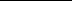 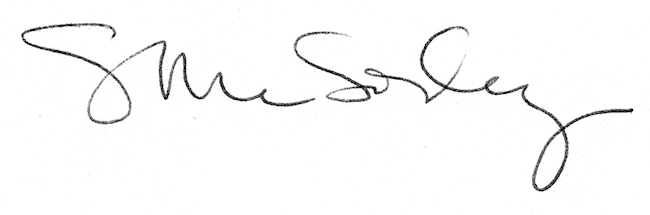 